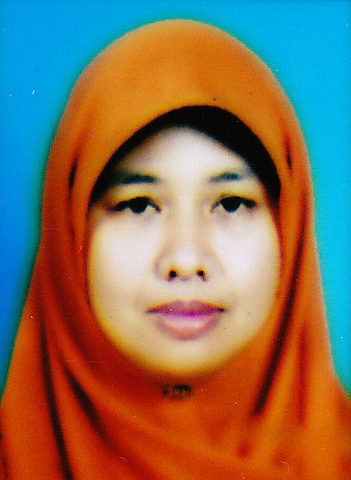 Personal InformationACADEMIC QUALIFICATIONAWARD AND ACHIEVEMENTSCOURSES TAUGHTPHD SUPERVISIONPUBLICATIONS: JOURNALPUBLICATION: CHAPTER IN BOOKSPUBLICATION: PROCEEDINGSRESEARCH CONSULTATION AND DEVELOPMENTADMINISTRATIVE ROLE AND CONTRIBUTIONS TO DEPARTMENT/FACULTY/UKMSOCIAL SERVICES NETWORKING AND EXTERNAL RELATIONSNationality                  :MalaysianSex         :FemaleCurrent position        :Assocociate ProfessorSchool of ManagementFaculty of Economics and Management (FEM), UKMAssocociate ProfessorSchool of ManagementFaculty of Economics and Management (FEM), UKMAssocociate ProfessorSchool of ManagementFaculty of Economics and Management (FEM), UKMAreas of research      :Strategic Management, Knowledge Management, EntrepreneurshipStrategic Management, Knowledge Management, EntrepreneurshipStrategic Management, Knowledge Management, EntrepreneurshipWorking experience  :Associate Professor, School of Management, FEM, UKMAssociate Professor, School of Management, FEM, UKM2014 - presentSenior Lecturer, School of Management, FEM, UKMSenior Lecturer, School of Management, FEM, UKM1997 - 2014Lecturer, Department of Economics, Universiti Teknologi Mara, Segamat, Johor, MalaysiaLecturer, Department of Economics, Universiti Teknologi Mara, Segamat, Johor, Malaysia1994 - 1995Consultant Officer, Malaysian Productivity Corporation, Petaling Jaya, Selangor, MalaysiaConsultant Officer, Malaysian Productivity Corporation, Petaling Jaya, Selangor, Malaysia1993 – 1994YearInstitutionDegree2013University of Cambridge, UKPost-Graduate Diploma in Entrepreneurship2010Universiti Malaya, MalaysiaDoctor of Philosophy (Strategic Management)1997Universiti Kebangsaan MalaysiaMaster in Business Administration1993International Islamic University, MalaysiaBachelor in EconomicsNo.Name of AwardAwarding InstitutionYear1.Best Service AwardUniversiti Kebangsaan Malaysia20162.Best Paper Award for Management, Malaysian-Indonesia International Conference for Economics, Management and Accounting MIICEMA20143.Quality Award for Improvement in PublicationsFaculty of Economics and Management, UKM20144.Quality Award for E-LearningFaculty of Economics and Management, UKM20135.Best Paper Award for Social Science, UKM Teaching and Learning Congress Universiti Kebangsaan Malaysia20126.Best Service AwardUniversiti Kebangsaan Malaysia20127.Selected paper for Global Strategic Management Journal in 7th International Strategic Conference, Paris, FranceISMC20118.Best Student Award for Master in Business Administration, UKM Standard Chartered Bank, Malaysia19979.Best Student Award for Bachelor of Economics, IIUM Permodalan Nasional Berhad199310.Best Student Award for Bachelor of Economics, IIUM Harvard Alumni Club1993Course TopicLevelStrategies in ManagementPhDStrategic ManagementUndergraduate and MBAEntrepreneurship TheoryMaster in EntrepreneurshipGlobal ManagementUndergraduateInternational BusinessUndergraduateBusiness Management from Islamic PerspectiveUndergraduateManagerial EconomicsUndergraduate and MastersP41700 Nor Azlina Kamaruddin (DBA), Value Creation in Public Private Partnerships: The Moderating Affects of Government Intervention in the Relationship of Commercial and Social Entrepreneurship and Performance, Supervisory Committee, CompletedP37045 Farzana Quoquab Habib (DBA), Service Loyalty and Switching Behaviour in Mobile Phone Service Usage, Supervisory Committee, CompletedZP00997 Rana Amir Abdul Basit (PhD), Expressing the Real Self at Work: Trust-Engagement Relationship and the Mediating Roles of Psychological Safety and Felt Obligation, Supervisory Committee, Completed (GOT)ZP00338 Indraah A/P Kolandaisamy (DBA), Perceived Supports and Organizational Citizenship Behaviour: The Mediating Effect of Role Breath Self-Efficacy, Co-supervisor, Completed. Received Best Thesis Award.Mohd Nor Zamri bin Mat Amin (PhD), Product adaptation, Export Market Orientation, Market Performance and New Customer Acquisition in Furniture Industry  (BM), Co-supervisor, Completed.ZP01051 Mohd Zabri bin Yusoff (PhD), The relationship between community of practice and indivial work performance: The Role of Expected Outcome and Social Capital as moderator and Knowledge Sharing as Mediator (BM), Co-supervisor, Completed. Received Anugerah kesarjanaan UKM-GSB 2015 (GOT).P61235 Hamidreza Jafaridehkordi (PhD Accounting), The Effects of Intellectual Capital Efficiency (ICE) on Investment Opportunity Set (IOS), Supervisory Committee, CompletedP57016 Sharul Effendy bin Janudin (PhD Accounting), Performance Measurement System, Employee Satisfaction, Psychological Model and Academician Performance  (BM), Supervisory Committee, Completed.ZP01274 Sh. M. Usman Yousaf (PhD), The Influence of Personal Goal Attainment and Religious Orientation on Business Outcome and Life Satisfaction: A study of SME Entrepreneurs in Malaysia, Supervisory Committee, Completed.9.P79573 Khairul Naziya binti Kasim (PhD), Kesan Penyepaduan Sistem Pengukuran Prestasi Strategik, Kapasiti Penyerapan dan Ketangkasan Organisasi Ke Atas Prestasi Firma Perkhidmatan, Supervisory Committee, In Progress.10.ZP01031 Farha Zafira bt. Agos Lokman (PhD), The Relationship Between Job Satisfaction and Job Performance: The Role of Innovative Work Behaviour as Mediator and Tacit Knowledge as Moderator of Knowledge Workers in Malaysia, Supervisory Committee, In Progress.11.ZP01364 Abdul Fareas Noew Hanzah (PhD), The Influence of Personel Goal Attainment and Religious Orientation on Business Outcome & Life Satisfaction: A Study of SME Entrepreneurs in Malaysia, Main supervisor, In Progress.Farzana Quoquab, Nor Liza Abdullah & Jihad Mohammad (2016) Investigating the Effects of Consumer Innovativeness, Service Quality and Service Switching Costs on Service Loyalty in the Mobile Phone Service Context, Gadjah Mada International Journal of Business, 18(1), pp. 21-53. Sharul Effendy Janudin, Ruhanita Maelah, Amizawati Mohd Amir & Nor Liza Abdullah (2015). Performance measurement system and lecturers` performance: Testing the mediation role of competency in Malaysian research universities, International Business Education Journal, 8(1), pp. 105-120Noor Azuan Hashim, Nor Liza Abdullah, Rosmah Mat Isa & Hawati Janor (2015). WhatsApp Messenger Application among Business Students In Malaysia An Exploration, Jurnal Personalia Pelajar, 18(2), pp. 130-142Mohd Zabri Yusof, Rosmah Mat Isa & Nor Liza Abdullah (2015). Pemahaman Hubungan Antara Modal Sosial dan Perkongsian Pengetahuan dalam Community of Practice di Sektor Awam: Kesan ke atas Prestasi Kerja individu, Jurnal Pengurusan, 44.Farzana Quoquab & Nor Liza Abdulah (2015). Epicureanism and Global Consumerism in Shaping Muslim Buyers’ Consumption Pattern: An Islamic Perspective. International Journal of Business Innovation and Strategy, 3(1), pp.1-12.Noor Azuan Hashim & Nor Liza Abdullah (2014). Catastrophe of E-Commerce Among Malaysian SMEs - Between Its Perceived and Proven Benefits. Jurnal Pengurusan, 42, pp.145-157 Noor Azuan Hashim, Nor Liza Abdullah & Zafir Mohd Makhbul (2013). Website for Online Selling Implementation among SMEs in Malaysia, IADIS International Journal on WWW/Internet, 11(3)Noor Azuan Hashim, Nor Liza Abdullah & Mohd Hizam Hanafiah (2013), Government ICT Assistance Programs: A Website Analysis of Malaysian SMEs, Journal of Contemporary Issues and Thought, 3 Nor Liza Abdullah, Noradiva Hamzah, Rosmah Mat Isa, Rasidah Arshad & Noor Azuan Hashim (2013), Knowledge Management Strategy and Human Capital Management in Hotel Industry, Jurnal Pengurusan, 38, pp.3-14 Zafir Mohd Makhbul, Nor Liza Abdullah, Zizah Che Senik (2013), Ergonomics and Stress at Workplace: Engineering Contributions to Social Sciences, Jurnal Pengurusan, 37, pp.125-131 Zafir Mohd Makhbul, Nor Liza Abdullah & Noor Azuan Hashim, (2013). Stres di Tempat Kerja: Isu Global Dalam Melestarikan Organisasi (Stress at Workplace: A Global Issue in Organizational Sustainability), e-Bangi, Journal of Social Sciences and Humanities, 8(1), pp.41-59.Nor Liza Abdullah, Mohd Hizam Hanafiah & Noor Azuan Hashim (2013), Developing Creative Teaching Module: Business Simulation in Teaching Strategic Management, International Education Studies, 6(6) (published online 29th May 2013)Noor Azuan Hashim, Zizah Che Senik, Nor Liza Abdullah, & Rosmah Mat Isa (2011), SME Characteristics of E-Commerce Adopters: The Malaysian Case. Journal of Management and Science, 9(2), 67-82Nor Liza Abdullah, Noradiva Hamzah, Rosmah Mat Isa, Rasidah Arshad, & Rohayu Abdul-Ghani (2011), Psychological Contract and Knowledge Sharing among Academicians: Mediating Role of Relational Social Capital, International Business Research, 4(4), 231-241Nor Liza Abdullah & Abdul Latif Mohd Salleh (2011). To continue prospecting: Performance Implications of Combinative Capabilities and Explorative Learning, Journal of Global Strategic Management, 10, 60-7516.Rosmah Mat Isa, Nor Liza Abdullah, & Zizah Che Senik (2010). Social Capital Dimensions For Tacit Knowledge Sharing: Exploring The Indicators, Jurnal Pengurusan, 30, 75-91.17.Rosmah Mat Isa, Nor Liza Abdullah, Noradiva Hamzah, & Rasidah Arshad (2008). The Typology of Intellectual Capital and Knowledge Management in Malaysian Hotel Industry, The Journal Of Human Resource and Adult Learning, 4(2), 103-11418.Rozhan Othman, Ahmad Khairy Ahmad Domil, Noradiva Hamzah, Nor Liza Abdullah & Zizah Che Senik (2006), A Case Study of Balanced Scorecard Implementation in a Malaysian Company, Journal of Asia Pacific Business, 7(2), 55-72 19. Mohd Hizam Hanafiah & Nor Liza Abdullah, (2004). The Influence of Demographic Factors and Effectiveness using Case Analysis Method in Teaching Business Courses. Jurnal Pendidikan Malaysia, 29, 37 – 50Zizah Che Senik, Rosmah Mat Isa, Nor Liza Abdullah, Ridzuan Md Sham & Wan Fauziah Wan Yusoff (2014): Bahagian 2: Keusahawanan Antarabangsa bagi Enterpris Kecil dan Sederhana Melayu: Peranan Jaringan dalam Penerokaan ke Pasaran Global; Usahawan Kecil Melayu: Isu dan Penyelesaian; Penerbit UMK, pp. 116-135Nor Liza Abdullah, Zizah Che Senik & Farhana Sidek (2014): Chapter 3: Opportunity Recognition; Fundamentals of Entrepreneurship and Innovation; CESMED, 56-72Rosmah Mat Isa, Nor Liza Abdullah, Noradiva Hamzah & Rasidah Arshad (2012): Bab 6: Modal intelek dan Pengurusan Pengetahuan: Industri perhotelan di Malaysia; Teori, Penyelidikan dan Praktis dalam Pengurusan Perniagaan; Penerbit UKM, pp. 131 – 155Chapter 6: Intellectual Capital and Knowledge Management: The Hotel Industry in Malaysia; Theory, Research and Practice in Business Management, UKM Publisher.Rosmah Mat Isa, Zizah Che Senik & Nor Liza Abdullah (2012): Bab 7: Modal sosial dan perkongsian pengetahuan tasit: Syarikat telekomunikasi di Malaysia; Teori, Penyelidikan dan Praktis dalam Pengurusan Perniagaan; Penerbit UKM, pp. 156 – 169 Chapter 7: Social Capital and Tacit Knowledge Management: Telecommunication companies in Malaysia; Theory, Research and Practice in Business Management, UKM Publisher.Nor Liza Abdullah, Rosmah Mat Isa, Rasidah Arshad, Noradiva Hamzah, Noor Azuan Hashim, Hazrul Izuan Shahiri & Liew Chei Siang (2015), Brain gain vs. Brain drain: rebalancing human capital mobility from the macro and micro perspectives Malaysia Indonesia International Conference on Economics, Management and Accounting (MIICEMA 2015)Sharul Effendy Janudin, Ruhanita Maelah, Amizawati Mohd Amir & Nor Liza Abdullah (2014), Performance measurement system in Malaysia public research university: is it contemporary? International Management Accounting Conference (IMAC) VII, Fakulti Ekonomi dan Pengurusan UKMMohd Hizam Hanafiah, Sh Usman Yousaf, Noor Azuan Hashim & Nor Liza Abdullah (2014), Does goal attainment influence intention to remain in the business? A study of small business owner in Malaysia,  Malaysia Indonesia International Conference on Economics, Management and Accounting (MIICEMA) 2014 UKMNor Liza Abdullah, Rasidah Arshad, Rosmah Mat Isa, Noradiva Hamzah & Rohayu Abdul Ghani (2013), Social capital as a mediator in psychological contract: knowledge sharing relationship, 1st CHREST International Conference on Labour Market Transformation & Human Resource Development, FEP UKMRuzita Abdul Rahim, Hamidreza Jafaridehkordi, Nor Liza Abdullah & Noradiva Hamzah (2013), Intellectual capital in advanced technology companies in Malaysia, International Congress on Interdisciplinary Behavior and Social Science 2013 (ICIBSoS 2013)Rosmah Mat Isa, Nor Liza Abdullah, Noradiva Hamzah & Rasidah Arshad (2013), Developing a typology of human capital management practices in Malaysian hotel industry, 1st CHREST International Conference on Labour Market Transformation & Human Resource Development, FEP UKMNor Liza Abdullah, Amin Gharooni & Rosmah Mat Isa (2013), Contextual ambidexterity and performance: Importance and Implications, 1st CHREST International Conference on Labour Market Transformation & Human Resource Development, FEP UKMNor Liza Abdullah, Zizah Che Senik, Abdullah Sanusi Othman & Mohd Hizam Hanafiah (2012), Developing Creative Teaching Module: Business Simulation In Teaching Strategic Management Kongres Pengajaran dan Pembelajaran UKM 2012Rasidah Arshad, Rosmah Mat Isa, Nor Liza Abdullah & Noradiva Hamzah (2012), Psychological contract fulfillment and knowledge sharing: The mediating role of trust, collaboration and reciprocity The Sixth National Human Resource Management Conference 2012, UUMFarzana Q. Habib, Aliah Hanim M. Salleh & Nor Liza Abdullah (2011), Service switching behavior among mobile phone users, The 2nd International Research Symposium in Service Management: Service Imperatives in The New Economy, Yogyakarta, IndonesiaNor Azlina Kamaruddin, Mohd Tusirin Mohd Nor, Rosmah Mat Isa & Nor Liza Abdullah (2011), Value creation in Public Private Partnership: Effect of commercial and social entrepreneurship on performance 2nd International Conference on Business and Economic Research, Langkawi, KedahNor Liza Abdullah & Rosmah Mat Isa (2011), The antecedents of absorbtive capacity in innovative firms International Conference on Business and Information (BAI 2011)Nor Liza Abdullah & Abdul Latif Salleh (2011), To continue prospecting: performance implications of combinative capabilities and explorative learning 7th International Strategic Management Conference; ParisNoradiva Hamzah, Nor Liza Abdullah, Rohayu Abd. Ghani, Zizah Che Senik, Rasida Arshad & Rosmah Mat Isa (2010), The role of social capital in enhancing intelligence among gifted children, International Conference of Education, Research and Innovation - ICERI2010Noor Azuan Hashim, Rasidah Arshad, Nor Liza Abdullah, Noradiva Hamzah & Zizah Che Senik (2010), SME characteristics of e-Commerce adopters: the Malaysian case, Malaysia-Indonesia International Conference on Economics, Management and Accounting, (MIICEMA) 2010: Regional Development in an Era of Global Innovation Economy, UKMNor Liza Abdullah, Noradiva Hamzah, Rosmah Mat Isa & Rasidah Arshad (2009), The typology of human capital and knowledge management in Malaysian hotel industry, Business Management Seminar 2009, UKMRosmah Mat Isa, Nor Liza Abdullah & Zizah Che Senik (2009), Social capital indicators for Tacit knowledge sharing in organizational project, Business Management Seminar 2009 "Managing Business in Turbulent Environment" The Royale Bintang Seremban, Negeri Sembilan.Nor Liza Abdullah (2009) The importance of combinative capabilities in strategy-learning relationship: Malaysia evidence, Business Management Seminar 2009 "Managing Business in Turbulent Environment" The Royale Bintang Seremban, Negeri SembilanNor Liza Abdullah & Rosmah Mat Isa (2009), The mediating role of combinative capabilities in strategy-learning relationship: The case of manufacturing firms in Malaysia, International Conference on Business And Information 2009 July 6-8, 2009, Parkroyal Hotal Kuala Lumpur, MalaysiaNor Liza Abdullah (2007), The Relationship Between Explorative/ExploitativeLearning and Organizational Structure, UIBM International Business Management Conference: Human Capital Optimisation.Raja Azimah Raja Omar Ainuddin & Nor Liza Abdullah (2002), Board Characteristics and Corporate Performance of Public Listed Companies in Malaysia, International Conference on Corporate Governance: Trends and Challenges in the Millennium.Rasidah Arshad, Nor Liza Abdullah & Rosmah Mat Isa (2002), Tanggapan Staf Akademik Sekolah Perniagaan Terhadap Peranan Etika dan Tanggungjawab Sosial dalam Mencapai Keberkesanan Organisasi, Business Management Conference: Issues and Challenges in the K-Economy, Universiti Tenaga NasionalRosmah Mat Isa, Rasidah Arshad & Nor Liza Abdullah (2001), E-Pembelajaran: Isu dan Cabaran Perlaksanaan di Malaysia, International Conference and Vocational Technical Education, Fakulti Pendidikan, UKMMohd Hizam Hanafiah & Nor Liza Abdullah (2000), Business Simulation in Strategic Management Course: Experience of Faculty of Business Management, UKM, International Conference on Teaching and Learning, UUMNor Liza Abdullah & Mohd Hizam Hanafiah (2000), Case Study Approach in Business Management Program: A Case Study on Strategic Management Course, UKM, International Conference on Teaching and Learning, UUM 1.PRGS/2/2015/SS02/UKM/02/1Development of Entrepreneurship Simulation Application for Entrepreneurship Education in Malaysian Public Universities, 2015-2017, In progress2.EP-2015-004Case Study: Seeking A Cure for Interstellar Corporation, 2015-2016, Lead Researcher, In Progress.3.EP-2015-021Innovation Capabilities, Capabilities and Entrepreneurship Intention: Are Business Students Different From Non business Major Students? 2015-2016, Co-researcher, In Progress.4.FRGS/1/2014/SS05/UKM/02/2A New Framework for Human Capital Mobility: Brain Gain from Professional Expatriates in Malaysia, 2014-2016, Lead Researcher, In Progress.5.FRGS/1/2014/SS05/UKM/02/3Developing A Framework of Social Media in Entrepreneurship Performance and Sustainability, 2014 – 2016, Co-researcher. In progress.6.GGPM-2013-030Integrating Electronic Commerce Applications In Small-Medium Enterprises In Malaysia, 2013-2015, Co-researcher, In progress.7.PTS-2013-080Learning 2.0: Improve Case Study Teaching and Learning Effectiveness Using Web 2.0 Tools for Brainstorming and Collaboration, 2013-2015, Co-researcher, In progress8.GGPM-2013-001The Influence of Personal Goal Attainment and Religious Orientation on Business Outcome and Life Satisfaction: A Study of SME Entrepreneurship in Malaysia, 2013-2015, Co-researcher, In progress9.FRGS/1/2011/SS/UKM/02/4Developing a Framework of Work-Life Balance and Social Capital, 2011-2014, Co-researcher, In progress10.PHI-2013-002The Development of Training and Development Training Module for Franchise Industry in Malaysia, 2013-2014, Co-researcher, Completed.11.DPP-2013-132Agenda Penyelidikan dan Penerbitan Dalam Era Transformasi Ekonomi (Research and Publication Agenda in the Era of Economic Transformation), 2013-2013, Co-researcher, Completed12.PENDAFTAR-2012-001Analisis Pekerjaan Kakitangan Pelaksana UKM, 2012-2013, Co-researcher, Completed13.UKM-GSB-05-FRGS0080-2010Developing A Framework of Effective Knowledge Sharing in Malaysian SMEs Network, 2010-2013, Co-researcher, Completed14.UKM-GGPM-CMNB-022-2010 The Importance of Absorptive Capacity in Strategy-Learning Relationship in Innovative Firms, 2010-2012, Research leader, Completed15.UKM-DIPM-059-2011 The Role of Social Capital and Absorptive Capacity in Internal Recombination of Knowledge Within Firms, 2011-2012, Research leader, Completed16.UKM-PTS-029-2010Simulating Reality for Teaching Strategic Management Course Through Case Studies and Simulation Games, 2010-2012, Research leader, Completed17.UKM-PTS-031-2010Producing Global Workforce: The Effectiveness of International Business Course, 2010-2011, Co- researcher, Completed18.GSB-022-2010Human Capital and Tacit Knowledge Sharing in Creating Innovation Among Malaysian Manufacturing SMEs, 2010-2012, Co- researcher, Completed19.GSB-005-2010Value Creation in Public-Private Partnership: The Moderating Effect of Commercial and Social Entrepreneurship and Sustainable Performance, 2011-2012, Co- researcher, Completed20.UKM-GPP-PPKK-26-2009Pemerkasaan dan Autonomi Pengurusan: Pengurusan Bakat (Empowerment and Autonomy in Management: Talent Management), 2009-2010, Co- researcher, Completed21.UKM-GUP-EP-07-18-030The Changing Nature of Employment Relationship: It’s Effect on Social Capital, Commitment, Loyalty and Turnover Intention, 2007-2010, Research leader, Completed22.EP-011-2007Stres di Tempat Kerja: Implikasi Terhadap Fisiologi, Psikologi dan Gelagat dan Kepentingan Stesenkerja Ergonomik Terhadap Kesihatan Pekerjaan di Malaysia (Stress at the Workplace: Implication to Physiology, Psychology and Behaviour and Importance of Ergonomic Workstation to Employees Health in Malaysia), 2007-2008, Co- researcher, Completed1.Lead consultant for The Assessment of Digital Economy Satellite Account (DESA) Secondary Indicators, November 2015 – March 20162.Co-consultant for The Study on The Impact of Digital Malaysia, Multimedia Development Corporation (MDEC), December – January, 20153.Co-consultant for Case Study Gloria Jeans Coffeee Malaysia, June 2015- December 2015.4.Co-consultant for The Study on The Impact of Netbook 1Malaysia, Malaysian Communication and Multimedia Commision, Feb – May, 20145.Co-consultant for Feasibility Study on the Establishment of Malaysian National Oceanography Institute, Ministry of Science, Technology and Innovation, Sept – Dec, 20136.Facilitator for Entrepreneurship Development, Universiti Negeri Padang: Training of trainers, 28-30 April 20157.Panel assesor for Entrepreneurship Program, Education Faculty, UKM in Cyberview Lodge Resort & Spa, Putrajaya, 22-23 August 20138.Panel presenter in Seminar on Contemporary Research Methods in Universitas Negeri Padang, Indonesia, 3-4 July 20131.Head of Programme, Management, Marketing & International Business, School of Management, FEP, UKM, July 2016 – June 20192.Managing Editor, Jurnal Pengurusan, June 2016 - present3.Chief Editor, Jurnal Pengurusan, July 2014 – June 20164.Head, Case Study Unit, School of Management, FEM from 1 October 2013 - 30 September 2015.5.Editorial Board, Jurnal Pengurusan (UKM Journal of Management), 1 August 2011 – 30 September 20146.Associate Fellow, UKM-CESMED – Center for Entrepreneurship and SMEs Development, 2010 - present7.Member, Center for Human Resource Studies, UKM, 2011- present8.Head, Management Organization Group, School of Management, FEM, UKM, 2012 - present9.Committee member for FEM Conference Committee, UKM, 2011 – 201410.Project leader for new program proposal for Doctor in Management and Master in Organizational Management, School of Management, FEM, UKM, February 2013 – present 11.E-learning Coordinator for FEM, 1 June 2010 – 31 May 201312.Committee member, Quality Management Committee, FEM, 1 December 2010 – 30 November 201213.Committee member, Information Technology Committee, FEM, 24 September 2008 – 23 September 20111.Advisor for UKM team for Franchise Business Challenge Competition, 20152.Fasilitator, MICPA-CAANZ Accountancy Week 2015 Business Simulation Game Challenge, 20153.Committee, International Management and Accounting Conference 20164.Treasurer, The 2nd International CHREST Conference on Human Capital, Kuala Lumpur, 2015 5.Panel interviewer, Malaysian International Scholarships (MIS) dan Malaysian Technical Cooperation Programme (MTCP) Asean Masters Scholarships 2015 6.Advisor for UKM team for Solbridge University Case Study Competition, 20147.External Examiner for GSB PhD Student, Abdallatif M.A Abuowda (ZP01021), 20148.Committee member, Malaysian Indonesia International Conference for Economics, Management and Accounting (MIICEMA), Kuala Lumpur, 2014.9.Facilitator and judge for Business Simulation Competition, UKM-MICPA Accountancy Week from 2010-201310.Reviewer for International Agribusiness Marketing Conference 2013 (IAMC2013), 201311. External examiner for PhD UKM-GSB ZP00151 Ramesh A/L Krishnan, 201312.Pewasit artikel untuk Management Research Review, 2010-201313.Article reviewer for Journal of Business Research, 201214.Facilitator for Feasibility Study Competition for Setting Up Passanger Vehicle Service Center in UKM Bangi, Dec 2011 –Feb 201215.Advisor committee for Marketing group Perodua Eco Challenge 2012 – Litar Motorsport Melaka (MIMC), Dec 2011 –Feb 201216.Advisor for SME-University Internship Program and Competition, 2009 - 201217.External examiner for Master Program UUM 803151 Ili Salsabila Abdul Razak, October 201018.Represent Social Science Cluster in Staff Sport Tournament 2010 (table tennis), 7-12 May 201019.Article reviewer for International Journal of Economics and Management UPM, Februari 201020.Committee Member for MIICEMA Malaysian Indonesia Conference on Economics, Management and Accounting, 201121.Committee Member for Business Management Seminar (BMS2009)22.Advisor for Critical Thinking in Business Crisis Competition, 12 Mac 20091.Member of The Strategic Management Society (2013-2016)2.Facilitator for training and development program, Malaysian Franchise Association, 20133.Member of Business and Professional Women Malaysia Association (BPWM), 20134.Student group advisor for 
SME-University Internship Program, SME Corp Malaysia, 2009 - present5.Fasilitator and judge for Business Simulation Competition, The Malaysian Institute of Certified Public Accountants (MICPA), 2010 – present